附件1:来连人员自主报备二维码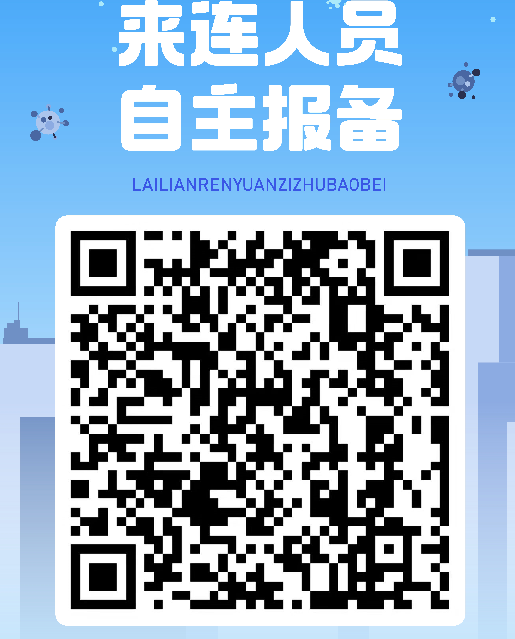 